          DPÜ İSLAMİ İLİMLER FAKÜLTESİ DEKANLIĞINA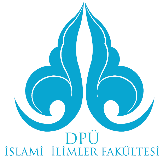 (İlahiyat Program Başkanlığına)..................................Ünversitesi ………………….. Fakültesi öğrencisiyim. Fakültenize ....................döneminden itibaren 1 dönem/2 dönem Özel Öğrenci olarak kayıt yaptırmak istiyorum. Almak istediğim derslerimin listesi aşağıdaki gibidirGereğini arz ederim.Adres ve Tel. Bilgileri:	                                                                                             ....../...../..........                                                                                                                                                     İmza                                                                                                                            Adı SoyadıNot: Öğrenci başvurusunu dönem başlamadan en az 2 hafta önce yapmalıdır. Ayrıca mazeretini de sunmakla mükellefir.Varsa öğrencinin eklemek istediği özel durumu:DPÜİİFPSSYDERS SEÇİM TABLOSUDERS SEÇİM TABLOSUDERS SEÇİM TABLOSUDERS SEÇİM TABLOSUDERS SEÇİM TABLOSUDers KoduDers AdıAkts SınıfıDönemi